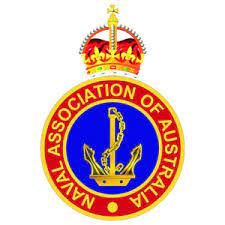 Corporate Plan 2023-24, 2024-25, 2025-2026Message from the ChairI am excited to present the 2024–25 and future years Australian Naval Association of Australia, Victorian Section Corporate Plan. This corporate plan, for the period 2023-24 through to 2026, is an important document that will assist the Section with continually monitoring finances and liabilities, to identify opportunities, and control our internal systems and structures. Corporate planning is important for other reasons, and these are:  long-term goal setting, provides a focus, delivers better decisions, can be a measure of success, saves money, sets a strategy, delivers planning the operations and provides importantly a monitoring and control mechanism. The Plan sets out our purposes, activities, and vision. Importantly, it details how we will measure our performance.Measures are set to ensure the Naval Association of Australia (NAA) National Council, and our Sub-sections understand our purpose, our functions, our strategic priorities, and role.The performance measures have been updated to better reflect what we do. New measures have been added to capture the breadth of the work we undertake to achieve our purposes, and for existing measures, we have been more specific about how we will hold ourselves accountable.Clearly defined measures are critical to demonstrate our impact and worth to the NAA National Council and the results we expect to achieve. The rationale for the changes is explained in the plan – essentially, these changes will enable us to track our performance with more clarity, nuance (a subtle difference in or shade of meaning, expression, or sound), and detail.Expenditure have also increased, and volunteer numbers have continued to grow at a frustratingly slow rate across the Sub-sections. Advice from the ACNC indicates that the operating environment for NFP has changed and has become increasingly volatile. The Victorian Section’s work, and that of the Victorian Sub-sections, is affected by local and global events – including cost-of-living pressures that affect demand and the business-as-usual costs to meet NAA objectives. Global challenges, now recognised, include attacks that test cybersecurity capability. Why is cybersecurity important? Answer, we use, hold, and share sensitive personal information about our members to achieve results. There is the cumulative impact of regulatory reform, by Federal Government, on NFP such as the Victorian Section and two Victorian incorporated Sub-sections. These include changes to privacy obligations and financial reporting obligations, as well as the new requirement for NFP to report to the Australian Charities Not-for-profit Commission (ACNC) on transactions with related parties. The Victorian Section and Sub-sections have many of the same obligations as other organisations and businesses but often fewer resources. We operate on minimal revenue raised traditionally from membership annual membership fees, fundraising, Grants both Federal and State, and donations. Like many NFP we operate without paid staff. This corporate plan covers the reporting periods of 2023–24 to 2025–26 and outlines how the Victorian Section will measure and assess our performance. The plan encapsulates our commitment to you the members to ensure confidence, to help the Executive and the Council stay on track, to enhance the collation and sharing information and data. In late 2023 early 2023 the Victorian Section Incorporated was re-registered with the ACNC after an extended period of de-registration as a double defaulter. Why was the Victorian Section de-registered? Answer, mandatory reporting required by the ACNC for NFP was not completed. The corporate world evolves continuously, and it follows that internal processes must change to maintain currency, and to satisfy compliance and reporting requirements. No longer can we afford to operate in the manner of years passed.This plan will address our purpose and key activities, reiterate our vision, our mission, and strategic priorities how performance is measured, the operating context, capability, governance and resource management, risk management, co-operation and engagement, stakeholdersYours ayeGraham G. ThomasChair Naval Association of Australia, Victorian Section IncPURPOSES AND KEY ACTIVITIESThe Victorian Section is established under the Australian Naval Association of Australia and has ten Sub-sections. The NAA’s origin was the Ex-Naval men’s Association, and was inaugurated in May 1920, and then changed its name to the Naval Association of Australia in 1960. The functions and powers of the National Council, the State Sections and Sub-sections are set out in the Naval Association of Australia Constitution, its By-laws, Section Regulations and Sub-section Guidelines. The NAA Constitution was adopted in 2006 and available on the NAA Website: https://navalassoc.org.au The mission of the NAA is to provide care and camaraderie to the naval community and, to commemorate those who have and are serving at sea and ashore in peace and in war while supporting the ANC and conducting activities in the community.The NAA Vision: To share ‘Naval Fellowship’ with all who share our aspirations and ideals.To achieve the purposes, the Association will:a. assist, co-operate with and promote interest in the Royal Australian Navyb. assist and support the Australian Naval Cadet (ANC) e. provides for the entertainment of visiting Naval personneld. encourages the social, intellectual, and general well-being plus advancement of memberse. print, publish and circulate such books, magazines and papers as may be considered necessary or desirable to advance the objectives of the Associationf. encourages members to participate in commemorative activities that recognise the legacy of those who have served in the Navy at sea and ashore in both peace making and peace keeping capacities.VICTORIAN SECTION PURPOSEVICTORIAN SECTION VISIONVICTORIAN SECTION MISSIONVictorian Section Strategic Priorities 1-4 inclusiveThe Victorian Section will measure performance against four strategic priorities AKA (organizational values or initiatives foremost amongst a list of other strategic tasks) that help achieve our purposes.OPERATING CONTEXTEnvironmentThe Victorian Section is responsible for conducting the day-to-day operations of the Section on behalf of its members as well as maintaining its registration as a Not-for-Profit and compliance framework. We publish and distribute information to help the membership, and office bearers understand the Naval Association of Australia’s governance and compliance requirements, understand the Veteran sector, and legislation surrounding veteran entitlements while understanding our ACNC and CA-V reporting requirements.We will work with Sub-sections that fail to comply with their obligations in line with our NAA Constitution as we know many want or are trying to do the right thing. The Section will act swiftly, firmly and with sensitivity, where vulnerable people or significant assets are at risk, where there is evidence of serious mismanagement or misappropriation, or if there is a serious or deliberate breach of the NAA Constitution, its By-laws, and Guidelines or the ACNC Act.  There are issues that can affect the Victorian Section’s ability to achieve its purposes. Some of these issues include:Implementation of government reforms and initiatives: The Victorian Section will be affected by a range of Australian Government initiatives set by the ACNC. This includes planned reforms to secrecy provisions and the requirement to report related party transaction information from the 2023 Annual Information Statement onward. Reforms may have different impacts on the Victorian Section based on our size, our subtype, our beneficiaries, and activities.The Section is committed to implementing necessary mandated changes in a way that promotes trust and minimises unnecessary burden.The Section is committed to having an organisation that is agile, dynamic, and resilient – we will achieve this by maintaining accurate and fit-for-purpose plans. To achieve our purposes and support for the Victorian Section Sub-sections, what is important is to consider current issues facing the Section as a whole. Some of these issues include:Cost-of-living pressures: We are not immune to increases in the costs of goods and services, which place strains on our income, expenses, and operations. These pressures may also make it more challenging for people to volunteer with Sub-sections and the Section. Donations may decrease due to donors experiencing their own financial pressures and can coincide with Not-for-profits themselves experiencing increased costs to deliver their services. These challenges can be exacerbated by a simultaneous increase in demand among veterans experiencing vulnerability, who turn to us for help when impacted by cost-of-living pressures.Global issues: Societal and economic issues will impact the Section’s capacity to deliver on our purposes, for example, cybersecurity and privacy risks – as well as the cost of protecting data and information – can present challenges, particularly for the small volunteer-run organisations like the Victorian Section.  The cumulative impact of regulatory reform and initiatives on NFP: The NFP sector is impacted by concurrent regulatory reforms that occur across state, territory, and federal governments, for example, the introduction of Director Identification required for Board members of Incorporated organisations, reforms by the Australian Accounting Standards Board, changes to the privacy and cybersecurity legislation and changes to incorporated association and fundraising legislation. Capability (enabling functions)To support achievement of our purposes, these key areas of capability apply:Information Technology (IT) and data analysisThe NAA is not a digital-by-default organisation with systems that enable us to manage interactions online via a sophisticated the portal. We share NAA data via unsecure processes. The Section is committed to ensuring that our future IT architecture is current, modern and fit-for-purpose. This supports strategic decision making through governance of information and data analytics.Governance and resource managementOur governance and resource management deliver corporate governance, finance and people and culture functions. We prioritise maximising the use of our resources when planning key activities and projects. We are committed to our working from home arrangements - WHS, our diversity, and inclusion as well as other strategic initiatives, with a key focus on investing in our office bearer’s capability and volunteer wellbeing.PolicyThe NAA Victorian Section Sub-sections provide advice to support our strategic decision making on a range of matters.  The Victorian Council may also manipulate the Section’s response to NAA Constitutional proposed changes, policy submissions and Federal and State legislative proposals. Risk managementUnderstanding and managing risk ensures that we achieve our purposes and strategic priorities. We use a risk management framework to effectively manage our risk in areas such as, IT, home office, event management, finance, security, membership, welfare, and compliance. This supports a safe workplace, good corporate governance and helps decision making.The Section is:willing to accept higher levels of risk where there is a clear opportunity to realise benefits and where risks can be controlled to acceptable levelsless willing to accept risk where it is not clear that benefits will be realised or where risks are unable to be controlled to acceptable levels.Enterprise risks (defined as, a methodology that looks at risk management from an entire organisational perspective) that affect our ability to achieve our vision and purposes are listed below, along with the strategies to control through mitigation(s) these risks within acceptable levels.Hazard					Risk					Governance – Purpose	Operational turmoil, Unintended adverse consequences, to members and Fraud. End.Governance – Accountability	Reputational damage, 	Loss of NFP status, Loss of member empowerment. End.Governance – Compliance	Non-compliance with Regulators, Loss of NFP status. End.Governance – Suitability		Loss of NFP status, Reputational damage. EndGovernance – Duties	Loss of NFP status, Reputational damage, Non-compliance with Regulators. End. Governance – Confidence		Loss of NFP status, Reputational damage. EndGovernance – Record Keeping	Loss of NFP status, Reputational damage. End.Governance - Reporting		Loss of NFP status, Reputational damage. End.Hazard					Risk	Governance – Notification		Loss of NFP status, Reputational damage. End.IT - Lack of physical measures		Failure of NAA website/internetDelayed key information exchangeCorruption/infiltration of IT systemsNon-compliance to constitutionNon-cohesive Management TeamResignation of Management team membersData spillAdministrative errors			Data spill of member dataHardware and software failureHuman errorSpamVirusesRansomwarenatural disasters - fire, floodWeak PasswordsInsider threatsPhishing attacksBring your own device		Malicious attacksLack of security monitoring, control and remediationWork from home			Musculoskeletal disorders					Poor mental healthEvent ManagementNo awareness of emergency 		Injury and or deathProceduresInadequate response			Illness or injury that may require medical interventionNo adherence to food safety plan	Cross contamination of food						Allergic reaction or anaphylaxisInjury during outdoor pursuits	Injury or deathInadequate risk management		InjuryUnsafe manual handling		InjuryUnsafe areas of work			Injury. End.Finance	Poor financial management	Non-compliance with the NAA Constitution, by-laws, and Sub-section GuidelinesIneffective control of fundsFraudInsolvencyReputational damageLoss of monetary assetsDeviation from approved annual budget <5%Deviation from approved annual budget 5%-10%Deviation from approved annual budget 10%-15%Deviation from approved annual budget 15%-20%Deviation from approved annual budget >20%Corruption of NAA banking system by a third party - ScamLoss of Access to Govt. Grants. End.SecurityNon-compliance with the NAA Constitution, By-laws and Sub-section Guidelines		Inconsistency of approachAdverse media coverage		Reputational damageUnauthorised access to member's personal information 	Fraud resulting from a spill of member personal informationLack of appropriate security containers C, and B Class containers	Fraud resulting from a spill of member personal informationLack of appropriate cash safe		Loss of monetary assetsLack of appropriate key press		Loss of assetsFailure of the NAA webpage		Delayed and or no access to the NAA DashboardCorruption of the NAA webpage	Delayed and or no access to the NAA DashboardInfiltration of the NAA webpage	Delayed and or no access to the NAA DashboardAccess by unauthorised personnel	Loss of physical assets					Loss of monetary assets					Loss of memorabilia					Damage Business as usual interruption	Lack of timely reporting to National Council, State Council, State and Federal RegulatorsRegulatory non-compliance		Warning/Suspension/Sanction. End.MembershipLack of recruitment	Sub-sections fall below the mandated number of eight members per Sub-section to remain viableA reduced influence at ESORTReduction in services provided to provide care and support to the veteran and familyLow ratio of financial members	Reduced income to Sub-section, Section and National CouncilRetention of members	Sub-sections fall below the mandated number of eight members per Sub-section to remain viable as a Sub-section - closureTransfer of members to another Sub-sectionInsolvencyReputational damage. End.WelfareNo quality assessment 		Reputational damage: loss of confidenceUnintended adverse consequences to the memberand reportingLow numbers of trained advocates	Unintended adverse consequences to the memberReputational damage: loss of confidenceGreater waiting periods for DVA interventionNo structure to encourage advocacy	Unintended adverse consequences to the memberReputational damage: loss of confidence. End.Mitigation.  All mitigations are recorded in the Victorian Section Risk Register here.COOPERATION AND ENGAGEMENTThe Victorian Section delivers on its vision and purposes with the cooperation of key stakeholders. Cooperation with these organisations helps us ensure we are a better practice organisation. GOVERNANCE AND ACCOUNTABILITYAccountable AuthorityThe Victorian Executive, and Council sets the direction and priorities of the Victorian Section, determines how resources will be allocated and produces the Corporate Plan and Annual Report to members at the Annual General Meeting.NAA Victorian Section BoardThe NAA Victorian Section Board consists of members elected by Council delegates and Sub-section members. The Board advises the National Council and provides valuable insights into the veteran sector.The Victorian Section has four strategic priorities:Strategic Priority 1: Supporting Sub-sections and building capabilityStrategic Priority 2: Organisational capacity Strategic Priority 3: Using information and data to maximum effectStrategic Priority 4: Organisational capabilityStrategic Priority 1: Supporting Sub-sections and building capability.Supporting Sub-sections and their members, and building capability, in support of the Section’s purpose, is what we do. Supporting Sub-sections and building capability helps the Victorian Section to meet each of our two purposes:The Section’s information, tools and administrative resources are available on our website. The Section’s webpage includes links to the ACNC webpage for details of NFP. To stay on the ACNC Register, the Section needs to meet ongoing obligations. The ACNC emblem (used to identify registered NFPs) helps to protect and enhance trust and confidence in the Section.The public can use the ACNCs Charity Register to find the Victorian Section, NFP to donate to or volunteer with. The ACNC Charity Register can be used to find aligned or NFP to work with. The ACNC makes it easy for NFP to provide information via the ACNC Charity Portal and for government agencies to receive charity information from the ACNC. This helps to reduce unnecessary regulatory burden in the Section.Our performance measures are focused on having a Section and Sub-sections that are building capability. Strategic Priority 2: Organisational capacityWe support Victorian Sub-sections to understand their obligations. We publish guidance to help Victorian Sub-sections and their members better understand the work of Section.Supporting Victorian Sub-sections and building capability helps the Victorian Section to meet each of our three purposes:We offer multi-channel support, (verbal, written and email, forum) to Victorian Sub-sections, and other stakeholders which helps to enhance trust and confidence in the Section.We provide support to build capability in the Sub-sections and improve governance. This will help to sustain and support a robust, innovative, vibrant, and independent Section.We minimise unnecessary administrative burden by publishing clear guidance and designing forms that are easy to complete and submit.Our performance measures are focused on supporting Victorian Sub-sections and ensuring that our forms are easy to use.Strategic Priority 3: Using our data to maximum effectWe hold a large amount of data on NAA members. We are committed to securely sharing NAA data and insights with the ACNC, the CA-Vic. We use our data to meet each of these purposes:We aim to increase understanding of the Section through our dashboard, enhancing trust and confidence in the National Council.We use our data to identify risks, insights, and trends. Our data helps develop targeted guidance for the Section and shape our responses about changes to legislation. This contributes to supporting and sustaining a robust, independent, vibrant, and innovative Section.Performance measures are focused on how we share our data, how often we share our data and whether our data helps to shape government policy. Strategic Priority 4: Organisational capabilityTo achieve our purposes, we need an engaged and capable volunteer workforce that comes together as ‘One Section’. We promote a shared purpose where people belong, are supported, and connected, and aspire to continuously evolve and improve.The Section will strive to equip our volunteers with the critical underpinning knowledge, tools, systems and processes they need to achieve our strategic priorities effectively and efficiently.As a contemporary organisation, we are committed to ongoing improvement. To ensure we continue to achieve our purposes, three principles are embedded to better practice in our key activities, performance measures and engagement.Principle 1 – Continuous improvement and building trust: The Section adopts a whole-of-system perspective, continuously improving performance, capability, and culture to build trust and confidence throughout the NAA.Principle 2 – Risk based, and data driven: The Section manage risk proportionately and maintain essential safeguards while minimising regulatory burden and leveraging data and digital technology to support those Sub-sections to comply and grow.Principle 3 – Collaboration and engagement: The Section is transparent and responsive communicators, implementing regulations in a modern and collaborative way.Key Activities and How They Relate To Our Purpose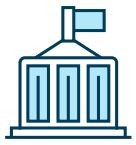 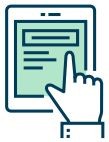 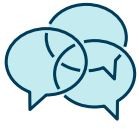 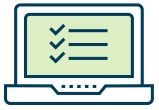 GovernmentUsers of NAA dataConsultation and advisory forumsOther regulators for Not-for-profitsIncludes:Australian Taxation OfficeState government agenciesIncludes:NMRSection ExecutiveSection Council and Victorian Sub-section authorised people.ACNCVA-Vic Section CouncilNational CouncilDVA – VicESOACCCMinisterial Council of Consumer AffairsKey stakeholderHow we work togetherHow we work togetherHow we work togetherGovernmentWe collaborate with government, through the NAA National Council, to provide advice of reform in the veteran space. 
We have a relationship with the Australian Taxation Office (ATO).We collaborate with government, through the NAA National Council, to provide advice of reform in the veteran space. 
We have a relationship with the Australian Taxation Office (ATO).We collaborate with government, through the NAA National Council, to provide advice of reform in the veteran space. 
We have a relationship with the Australian Taxation Office (ATO).Users of NAA data/informationThe NAA webpage and Dashboard are key means of promoting trust and confidence. We publish guidance and Section data to help Sub-sections and Responsible Persons to understand the business of the Section. The NAA webpage and Dashboard are key means of promoting trust and confidence. We publish guidance and Section data to help Sub-sections and Responsible Persons to understand the business of the Section. The NAA webpage and Dashboard are key means of promoting trust and confidence. We publish guidance and Section data to help Sub-sections and Responsible Persons to understand the business of the Section. Consultation and advisory forumsWe collaborate with the National Council and Sub-sections to support continuous improvement.
As part of this commitment, we have our own Performance, Audit and Risk Committee: The Section Executive!We collaborate with the National Council and Sub-sections to support continuous improvement.
As part of this commitment, we have our own Performance, Audit and Risk Committee: The Section Executive!We collaborate with the National Council and Sub-sections to support continuous improvement.
As part of this commitment, we have our own Performance, Audit and Risk Committee: The Section Executive!Other regulators for Not-for-profitsWe share data with other regulators as a mechanism to reduce the risk of deregistration. We also consult with those regulators, which helps us to better understand the environment in which Not-for-profits operate. We share data with other regulators as a mechanism to reduce the risk of deregistration. We also consult with those regulators, which helps us to better understand the environment in which Not-for-profits operate. We share data with other regulators as a mechanism to reduce the risk of deregistration. We also consult with those regulators, which helps us to better understand the environment in which Not-for-profits operate. TargetTargetTargetTargetPerformance measure2023-242024-252025-261.1 Number of new eligible full members and Club members registered by each Sub-section. Establish baselineAt or above previous year’s resultAt or above previous year’s result1.2 Annual Regulator Reporting submitted by the due date100%100%100%1.3 Number of Section self-assessments that result in regulatory adviceEstablish baselineAt or above previous year’s resultAt or above previous year’s result1.4 Number of Donor Gift Recipients (DGR) endorsed1 recipient of DGR endorsed 1 recipient of DGR endorsed 1 recipient of DGR endorsed 1.5 Percentage of time the Section webpage is available (excluding scheduled maintenance)100%100%100%TargetTargetTargetTargetPerformance measure2023–242024–252025–262.1 Percentage of users that find our guidance usefulEstablish baselineAt or above previous year’s resultsAt or above previous year’s results2.2 Percentage of correspondence responded to within seven business days of receiving all information necessary to respondAt or above 95%At or above 95%At or above 95%2.3 Percentage of Section Executive and Council delegates that gained new knowledge or skills after completing a Governing Not-for-profits online learning program moduleEstablish baselineAt or above previous year’s resultsAt or above previous year’s results2.4 Percentage of users that find the online NAA Dashboard information easy to useNAEstablish baselineAt or above previous year’s results2.5 Percentage of applicants that find the online membership form easy to useNAEstablish baselineAt or above previous year’s resultsTargetTargetTargetTargetPerformance measure2023–242024–252025–263.1 Percentage of regulatory reports delivered on-timeEstablish baselineAt or above previous year’s resultAt or above previous year’s result3.2 Visits to the Sections webpageEstablish baselineAt or above previous year’s resultAt or above previous year’s result3.3 Percentage of Section datasets (Section finance reports, Auditor’s report, Sub-section reports, Membership reports, WHS report) that are updated quarterly100%100%100%3.4 Effectiveness of the Section in influencing the National Council.  Endorsement received from all Sub-sectionsEndorsement received from all Sub-sectionsEndorsement received from all Sub-sectionsTargetTargetTargetTargetPerformance measure2023–242024–252025–264.1 Level of volunteer engagementEstablish baselineAt or above previous year’s resultAt or above previous year’s resultThis table collates the NAA Victorian Section key activities. Operating principles that apply to each key activity are marked with a tick in the table.